Žádost o přestup na střední školu VOŠZ a SZŠ a GYMNÁZIUMPraha 1, Alšovo nábřeží 6v souladu s § 66 odst. 2, zákona 561/2004 Sb. o předškolním, základním, středním vyšším odborném a jiném vzdělávání (školský zákon)na obor: ………………………………………………  ročník: ……………………………Jméno a příjmení: ………………………………………………………………………………Jméno a příjmení zákonného zástupce: ………………………………………………………...Telefon/E-mail zákonného zástupce: …………………………………………………………..Adresa trvalého bydliště: ……………………………………………………………………….Zasílací adresa: ………………………………………………………………………………….Datum narození: ……………………………. Rodné číslo: ……………………………………Telefon: ……………………………  E-mail: …………………………………………………. 
Název školy, ze které chci přestoupit: ………………………………………………………………………………………………….……………………………………… Obor na původní škole: ………………………………...Důvod: ………………………………………………………………………………………….…………………………………………………………………………………………………..…………………………………………………………………………………………………..K žádosti je nutné doložit obyčejnou kopii vysvědčení z 9. ročníku ZŠ, poslední vysvědčení z aktuální školy.Datum: …………………...				Podpis: …………………………………								              žák							Podpis: …………………………………								          zákonný zástupceVyjádření ředitelky školy:SOUHLASÍM				                                NESOUHLASÍMDatum: …………………………			Podpis: …………………………………...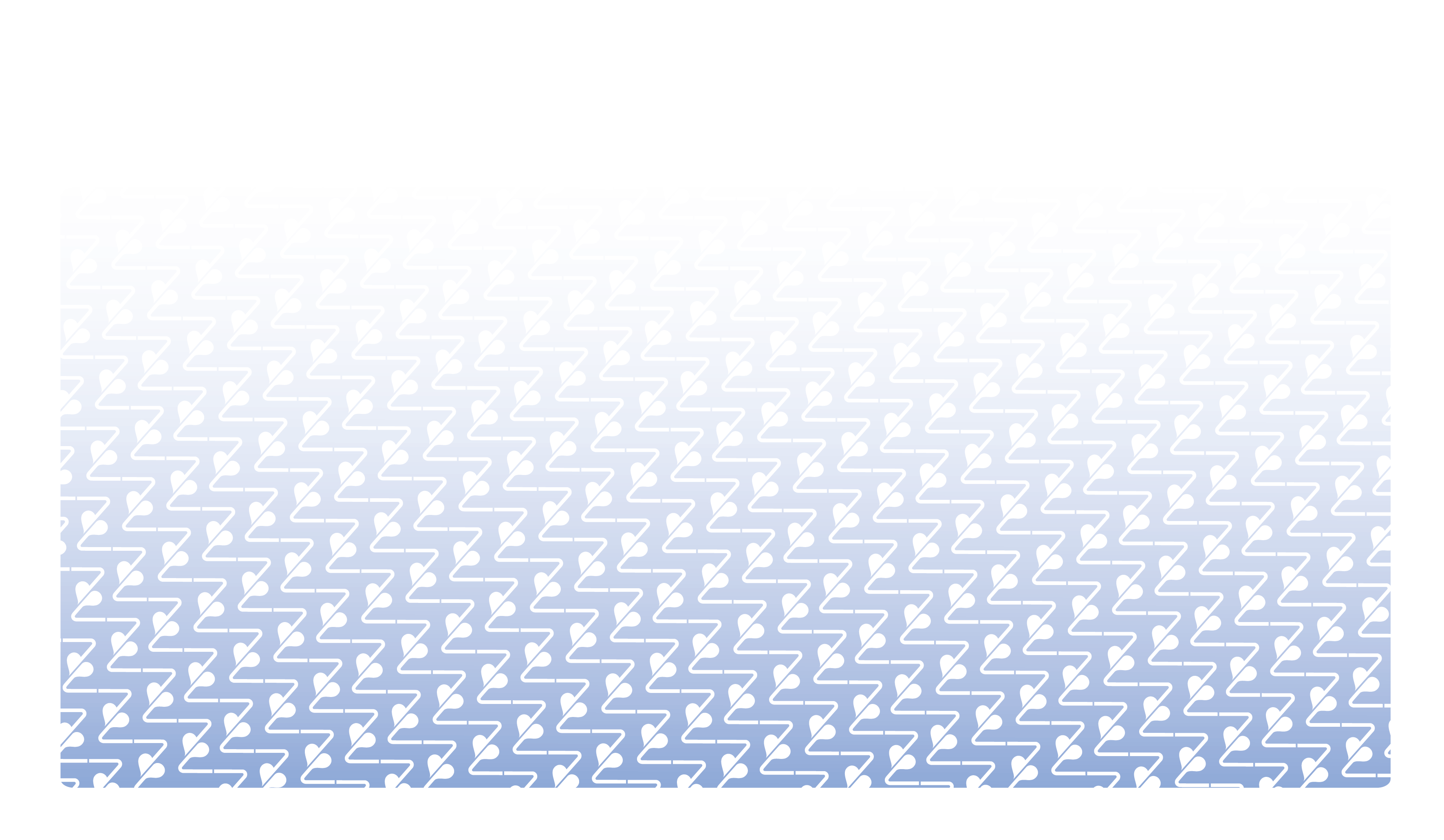 